.Part 1: Triple Step - Triple Step - Step Turn - Step TurnPart 2: Step Touch diagonal (K-Step)Do a Restart here after Wall 3Part 3: Grapevine - GrapevinePart 4: Out Out Coaster - Out Out CoasterTag: V-StepAdd the Tag in Wall 5 after the dance and start from beginning after this TagAdd the Tag in Wall 9 after Step 24 and Start from beginning after this TagChanges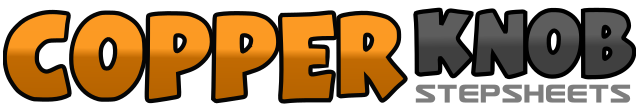 .......Count:32Wall:4Level:Beginner.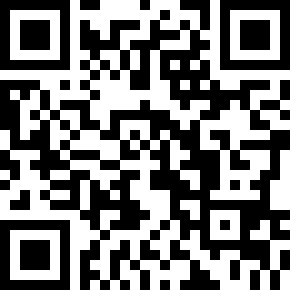 Choreographer:Sascha Wolf (DE) - May 2020Sascha Wolf (DE) - May 2020Sascha Wolf (DE) - May 2020Sascha Wolf (DE) - May 2020Sascha Wolf (DE) - May 2020.Music:Changes - Ilse DeLangeChanges - Ilse DeLangeChanges - Ilse DeLangeChanges - Ilse DeLangeChanges - Ilse DeLange........1&2Rf diagonal fwd, Lf close to Rf, Rf diagonal fwd3&4Lf diagonal fwd, Rf close to Lf, Lf diagonal fwd5 6Rf step fwd and a 1/2 turn to left, LF forward on Place7 8Rf step fwd and a 1/2 turn to left, LF forward on Place1 2Rf diagonal fwd, Lf touch to Rf3 4Lf diagonal bwd, Rf touch to Rf5 6Rf diagonal bwd, Lf touch to Rf7 8Lf diagonal fwd, Rf scuff and a 1/4 turn to left1 2 3 4Rf to side, Lf cross back, Rf to side, LF touch to Rf5 6 7 8Lf to side, Rf cross back, Lf to side, RF touch to Lf1 2Rf out slightly forward - Lf out slightly forward (like a V-Step)3&4Rf bwd, Lf close to Rf, Rf small fwd5 6Lf out slightly forward - Rf out slightly forward (like a V-Step)3&4Lf bwd, Rf close to Lf, Lf small fwd1 2Rf diagonal forward, Lf diagonal forward3 4Rf back to Place, LF close to RF